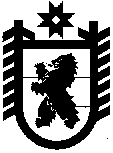 Российская ФедерацияРеспублика КарелияГосударственный комитет Республики Карелия по взаимодействию с органами местного самоуправленияПРИКАЗг. ПетрозаводскО внесении изменений в приказ Государственного комитета Республики Карелия по взаимодействию с органами местного самоуправления  от 11 апреля 2014 года № 21Внести в приказ Государственного комитета Республики Карелия по взаимодействию с органами местного самоуправления от 11 апреля 2014 года № 21 «О реализации постановления Правительства Республики Карелия от 4 апреля 2014 года № 86-П «Об утверждении Порядка проведения конкурсного отбора проектов городских и сельских поселений  в Республике Карелия для получения субсидий на выравнивание обеспеченности муниципальных образований по реализации расходных обязательств, связанных с оказанием муниципальных услуг» следующие изменения:В названии, преамбуле, пунктах 1-2  слова «городских и сельских поселений  в Республике Карелия для получения субсидий на выравнивание обеспеченности муниципальных образований по реализации расходных обязательств, связанных с оказанием муниципальных услуг» заменить словами «для предоставления субсидий на поддержку местных инициатив граждан, проживающих в городских округах, городских и сельских поселениях в Республике Карелия».В пункте 3 слова «городских и сельских поселений  в Республике Карелия для получения субсидий на выравнивание обеспеченности муниципальных образований по реализации расходных обязательств, связанных с оказанием муниципальных услуг» заменить словами «для предоставления субсидий на поддержку местных инициатив граждан, проживающих в городских и сельских поселениях в Республике Карелия».Дополнить пунктом 4 следующего содержания:«4. Утвердить форму заявки для участия в конкурсном отборе проектов для предоставления субсидий на поддержку местных инициатив граждан, проживающих в городских округах в Республике Карелия (приложение № 4).».В приложении № 1:а)  в названии слова «городских и сельских поселений  в Республике Карелия для получения субсидий на выравнивание обеспеченности муниципальных образований по реализации расходных обязательств, связанных с оказанием муниципальных услуг» заменить словами «для предоставления субсидий на поддержку местных инициатив граждан, проживающих в городских округах, городских и сельских поселениях в Республике Карелия»;б) пункт 1 изложить в редакции:«1. Конкурсная комиссия по проведению конкурсного отбора проектов для предоставления субсидий на поддержку местных инициатив граждан, проживающих в городских округах, городских и сельских поселениях в Республике Карелия  (далее - конкурсная комиссия), является коллегиальным органом, создаваемым для проведения конкурсного отбора проектов городских округов, городских и сельских поселений в Республике Карелия, направленных на решение вопросов местного значения (далее - проекты).»;в) в пункте 14 слова «всеми членами конкурсной комиссии, принявшими участие в голосовании» заменить словами «председательствующим на заседании конкурсной комиссии и секретарем конкурсной комиссии». 5. Приложение № 2 изложить в редакции согласно приложению № 1 к настоящему приказу.6. Приложение № 3 изложить в редакции согласно приложению № 2 к настоящему приказу.7. Дополнить  приложением  №  4  в  редакции  согласно приложению № 3 к настоящему приказу.ПредседательГосударственного комитета	 	    	      		    	В.И.МудельСогласовано:Начальник отдела организационно-методической и информационной поддержки                                                                             Смирнова Э.Э.Начальник отдела муниципальной службы и правового обеспечения                                                                                           Усынина М.Г.от 19 февраля  2015 года №  3  